第7回バスケットボール開催2017年4月5日田村大幸関係者各位
「みんなでバスケットボールをしよう！」の第7回を開催します。参加は初心者、体を動かしたいと思っている人、見学だけしたいという方もOKです。立場も所属も関係なし。当事者、支援者、だれでも参加OK、完全フラットで行います。　目的はスポーツを通して、交流を深めること。勝ち負けではなく、チームワークを大切に、みんなで楽しめるバスケを目指しています。参加人数の把握のため、参加していただける方は、お手数ですが下記アドレスにご連絡ください。ご協力、よろしくお願いいたします。メール：bighappy_hirotamura@yahoo.co.jp　（田村）日　時：2017年5月15日（月）19:00～21:00　　　※第三月曜日場　所：横浜市磯子スポーツセンター　※FLATHEADのチーム名で予約しています。参加費：相談させてください。（コート代2時間2500円+ボール貸出代を人数で割る）持ち物：室内履き、運動のできる服装、着替え、タオル、飲み物など横浜市磯子スポーツセンターTEL：045-771-8118　　　235-0033 横浜市磯子区杉田５-３２-２５●JR　『新杉田駅』より徒歩　4分
●京急　『杉田駅』より徒歩　13分
●京急バス110系、磯6、4系統「聖天橋」より徒歩5分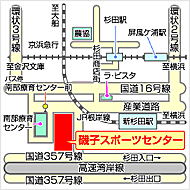 